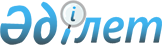 "О бюджете сельского округа Атанши на 2024-2026 годы"Решение Аральского районного маслихата Кызылординской области от 26 декабря 2023 года № 151.
      В соответствии с пунктом 2 статьи 75 Кодекса Республики Казахстан "Бюджетный кодекс Республики Казахстан", пунктом 2-7 статьи 6 Закона Республики Казахстан "О местном государственном управлении и самоуправлении в Республики Казахстан" Аральский районный маслихат РЕШИЛ:
      1. Утвердить бюджет сельского округа Атанши на 2024-2026 годы согласно приложениям 1, 2 и 3, в том числе на 2024 год в следующих объемах:
      1) доходы – 64 046 тысяч тенге;
      налоговые поступления – 2 055 тысяч тенге;
      поступление от продажи основного капитала– 0;
      поступления трансфертов – 61 991 тысяч тенге;
      2) затраты – 64 233 тысяч тенге;
      3) чистое бюджетное кредитование – 0;
      бюджетные кредиты – 0;
      погашение бюджетных кредитов – 0;
      4) сальдо по операциям с финансовыми активами – 0;
      приобретение финансовых активов – 0;
      поступления от продажи финансовых активов государства – 0;
      5) дефицит (профицит) бюджета – -187,0 тысяч тенге;
      6) финансирование дефицита (использование профицита) – 187,0 тысяч тенге;
      поступления займов – 0;
      погашение займов – 0;
      используемые остатки бюджетных средств – 187,0 тысяч тенге.
      Сноска. Пункт 1 – в редакции решения Аральского районного маслихата Кызылординской области от 11.04.2024 № 198 (вводится в действие с 01.01.2024).


      2. Утвердить перечень бюджетных программ, не подлежащих секвестру в процессе исполнения бюджета сельского округа Атанши на 2024 год согласно приложения 4.
      3. Настоящее решение вводится в действие с 1 января 2024 года и подлежит официальному опубликованию. Бюджет сельского округа Атанши на 2024 год
      Сноска. Приложение 1 – в редакции решения Аральского районного маслихата Кызылординской области от 11.04.2024 № 198 (вводится в действие с 01.01.2024). Бюджет сельского округа Атанши на 2025 год Бюджет сельского округа Атанши на 2026 год Перечень бюджетных программ, не подлежащих секвестру в процессе исполнения бюджета сельского округа Атанши на 2024 год
					© 2012. РГП на ПХВ «Институт законодательства и правовой информации Республики Казахстан» Министерства юстиции Республики Казахстан
				
      Председатель Аральского районного маслихата

Б. Турахметов
Приложение 1 к решению
Аральского районного маслихата
от "26" декабря 2023 года № 151
Категория 
Категория 
Категория 
Категория 
Сумма на
2024 год
(тысяч тенге)
Класс
Класс
Класс
Сумма на
2024 год
(тысяч тенге)
Подкласс
Подкласс
Сумма на
2024 год
(тысяч тенге)
Наименование
Сумма на
2024 год
(тысяч тенге)
1
2
3
4
1. Доходы
64 046
1
Налоговые поступления
2055
01
Подоходный налог
200
2
Индивидуальный подоходный налог
200
04
Hалоги на собственность
1844
1
Hалоги на имущество
21
3
Земельный налог
1
4
Налог на транспортные средства
1800
5
Единый земельный налог
22
05
Внутренние налоги на товары, работы и услуги
11
3
Поступления за использование природных и других ресурсов
1
4
Сборы за ведение предпринимательской и профессиональной деятельности
10
4
Поступления трансфертов
61 991
02
Трансферты из вышестоящих органов государственного управления
61 991
3
Трансферты из бюджета района (города областного значения) 
61 991
Функциональная группа
Функциональная группа
Функциональная группа
Функциональная группа
Сумма на 
2024 год
(тысяч тенге)
Администратор бюджетных программ
Администратор бюджетных программ
Администратор бюджетных программ
Сумма на 
2024 год
(тысяч тенге)
Программа
Программа
Сумма на 
2024 год
(тысяч тенге)
Наименование
Сумма на 
2024 год
(тысяч тенге)
2. Расходы
64 233
01
Государственные услуги общего характера
42415
124
Аппарат акима города районного значения, села, поселка, сельского округа
42415
001
Услуги по обеспечению деятельности акима города районного значения, села, поселка, сельского округа
35 415
022
Капитальные затраты государственного органа
7 000
05
Здравоохранение
263
124
Аппарат акима района в городе, города районного значения, поселка, села, сельского округа
263
002
Организация в экстренных случаях доставки тяжелобольных людей до ближайшей организации здравоохранения, оказывающей врачебную помощь
263
07
Жилищно-коммунальное хозяйство
1215
124
Аппарат акима города районного значения, села, поселка, сельского округа
1215
008
Освещение улиц населенных пунктов
755
009
Обеспечение санитарии населенных пунктов
273
011
Благоустройство и озеленение населенных пунктов
187
08
Культура, спорт, туризм и информационное пространство
20 340
124
Аппарат акима города районного значения, села, поселка, сельского округа
20 340
006
Поддержка культурно-досуговой работы на местном уровне
20 340
3.Чистое бюджетное кредитование
0
Бюджетные кредиты
0
5
Погашение бюджетных кредитов
0
4. Сальдо по операциям с финансовыми активами
0
Приобретение финансовых активов
0
5. Дефицит (профицит) бюджета
-187,0
6. Финансирование дефицита (использование профицита) бюджета
187,0
8
Используемые остатки бюджетных средств
187,0
Свободные остатки бюджетных средств
187,0
1
Свободные остатки бюджетных средств
187,1
01
Свободные остатки бюджетных средств
187,1
2
Остатки бюджетных средств на конец отчетного периода
0,1
01
Остатки бюджетных средств на конец отчетного периода
0,1Приложение 2 к решению
Аральского районного маслихата
от "26" декабря 2023 года № 151
Категория 
Категория 
Категория 
Категория 
Сумма на 
2025 год
(тысяч тенге)
Класс
Класс
Класс
Сумма на 
2025 год
(тысяч тенге)
Подкласс
Подкласс
Сумма на 
2025 год
(тысяч тенге)
Наименование
Сумма на 
2025 год
(тысяч тенге)
1
2
3
4
1. Доходы
60130
1
Налоговые поступления
2085
01
Подоходный налог
203
2
Индивидуальный подоходный налог
203
04
Hалоги на собственность
1871
1
Hалоги на имущество
21
3
Земельный налог
1
4
Налог на транспортные средства
1827
5
Единый земельный налог
22
05
Внутренние налоги на товары, работы и услуги
11
3
Поступления за использование природных и других ресурсов
1
4
Сборы за ведение предпринимательской и профессиональной деятельности
10
4
Поступления трансфертов
58045
02
Трансферты из вышестоящих органов государственного управления
58045
3
Трансферты из бюджета района (города областного значения) 
58045
Функциональная группа
Функциональная группа
Функциональная группа
Функциональная группа
Сумма на 
2025 год
(тысяч тенге)
Администратор бюджетных программ
Администратор бюджетных программ
Администратор бюджетных программ
Сумма на 
2025 год
(тысяч тенге)
Программа
Программа
Сумма на 
2025 год
(тысяч тенге)
Наименование
Сумма на 
2025 год
(тысяч тенге)
2. Расходы
60130
01
Государственные услуги общего характера
37317
124
Аппарат акима города районного значения, села, поселка, сельского округа
37317
001
Услуги по обеспечению деятельности акима города районного значения, села, поселка, сельского округа
37317
05
Здравоохранение
272
124
Аппарат акима района в городе, города районного значения, поселка, села, сельского округа
272
002
Организация в экстренных случаях доставки тяжелобольных людей до ближайшей организации здравоохранения, оказывающей врачебную помощь
272
07
Жилищно-коммунальное хозяйство
443
124
Аппарат акима города районного значения, села, поселка, сельского округа
443
008
Освещение улиц населенных пунктов
160
009
Обеспечение санитарии населенных пунктов
283
08
Культура, спорт, туризм и информационное пространство
22098
124
Аппарат акима города районного значения, села, поселка, сельского округа
22098
006
Поддержка культурно-досуговой работы на местном уровне
22098
3.Чистое бюджетное кредитование
0
Бюджетные кредиты
0
5
Погашение бюджетных кредитов
0
4. Сальдо по операциям с финансовыми активами
0
Приобретение финансовых активов
0
5. Дефицит (профицит) бюджета
0
6. Финансирование дефицита (использование профицита) бюджета
0
Поступление займов
0
Погашение займов
0
8
Используемые остатки бюджетных средств
0
1
Свободные остатки бюджетных средств
0
01
Свободные остатки бюджетных средств
0
2
Остатки бюджетных средств на конец отчетного периода
0
01
Остатки бюджетных средств на конец отчетного периода
0Приложение 3 к решению
Аральского районного маслихата
от "26" декабря 2023 года № 151
Категория 
Категория 
Категория 
Категория 
Сумма на 
2026 год
(тысяч тенге)
Класс
Класс
Класс
Сумма на 
2026 год
(тысяч тенге)
Подкласс
Подкласс
Сумма на 
2026 год
(тысяч тенге)
Наименование
Сумма на 
2026 год
(тысяч тенге)
1
2
3
4
1. Доходы
60130
1
Налоговые поступления
2085
01
Подоходный налог
203
2
Индивидуальный подоходный налог
203
04
Hалоги на собственность
1 871
1
Hалоги на имущество
21
3
Земельный налог
1
4
Налог на транспортные средства
1827
5
Единый земельный налог
22
05
Внутренние налоги на товары, работы и услуги
11
3
Поступления за использование природных и других ресурсов
1
4
Сборы за ведение предпринимательской и профессиональной деятельности
10
4
Поступления трансфертов
58045
02
Трансферты из вышестоящих органов государственного управления
58045
3
Трансферты из бюджета района (города областного значения) 
58045
Функциональная группа
Функциональная группа
Функциональная группа
Функциональная группа
Сумма на 
2026 год
(тысяч тенге)
Администратор бюджетных программ
Администратор бюджетных программ
Администратор бюджетных программ
Сумма на 
2026 год
(тысяч тенге)
Программа
Программа
Сумма на 
2026 год
(тысяч тенге)
Наименование
Сумма на 
2026 год
(тысяч тенге)
2. Расходы
60130
01
Государственные услуги общего характера
37317
124
Аппарат акима города районного значения, села, поселка, сельского округа
37317
001
Услуги по обеспечению деятельности акима города районного значения, села, поселка, сельского округа
37317
05
Здравоохранение
272
124
Аппарат акима района в городе, города районного значения, поселка, села, сельского округа
272
002
Организация в экстренных случаях доставки тяжелобольных людей до ближайшей организации здравоохранения, оказывающей врачебную помощь
272
07
Жилищно-коммунальное хозяйство
443
124
Аппарат акима города районного значения, села, поселка, сельского округа
443
008
Освещение улиц населенных пунктов
160
009
Обеспечение санитарии населенных пунктов
283
08
Культура, спорт, туризм и информационное пространство
22098
124
Аппарат акима города районного значения, села, поселка, сельского округа
22098
006
Поддержка культурно-досуговой работы на местном уровне
22098
3.Чистое бюджетное кредитование
0
Бюджетные кредиты
0
5
Погашение бюджетных кредитов
0
4. Сальдо по операциям с финансовыми активами
0
Приобретение финансовых активов
0
5. Дефицит (профицит) бюджета
0
6. Финансирование дефицита (использование профицита) бюджета
0
Поступление займов
0
Погашение займов
0
8
Используемые остатки бюджетных средств
0
1
Свободные остатки бюджетных средств
0
01
Свободные остатки бюджетных средств
0
2
Остатки бюджетных средств на конец отчетного периода
0
01
Остатки бюджетных средств на конец отчетного периода
0Приложение 4 к решению
Аральского районного маслихата
от "26" декабря 2023 года № 151
№
Наименование
Здравоохранение
Организация в экстренных случаях доставки тяжелобольных людей до ближайшей организации здравоохранения, оказывающей врачебную помощь